Centre page for resultsCentre page for results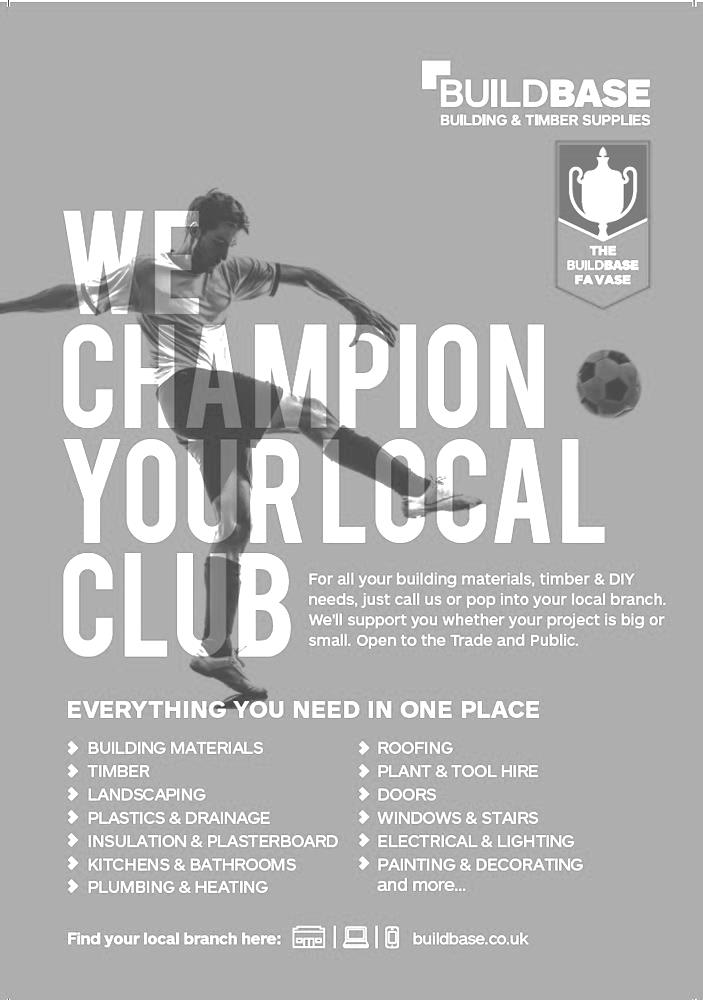 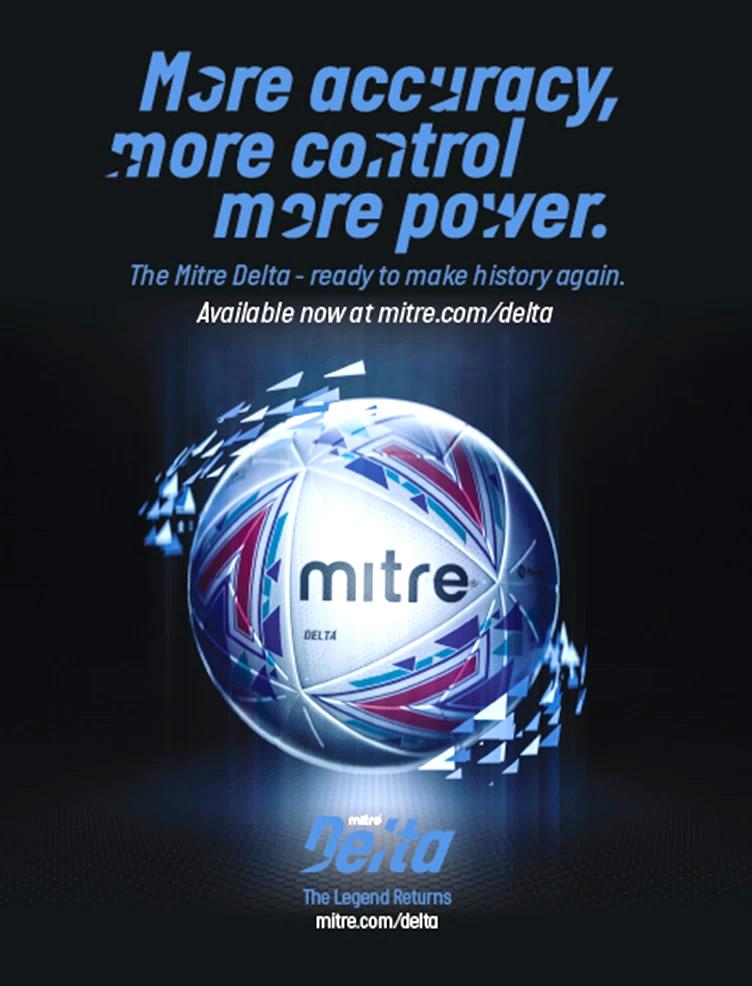 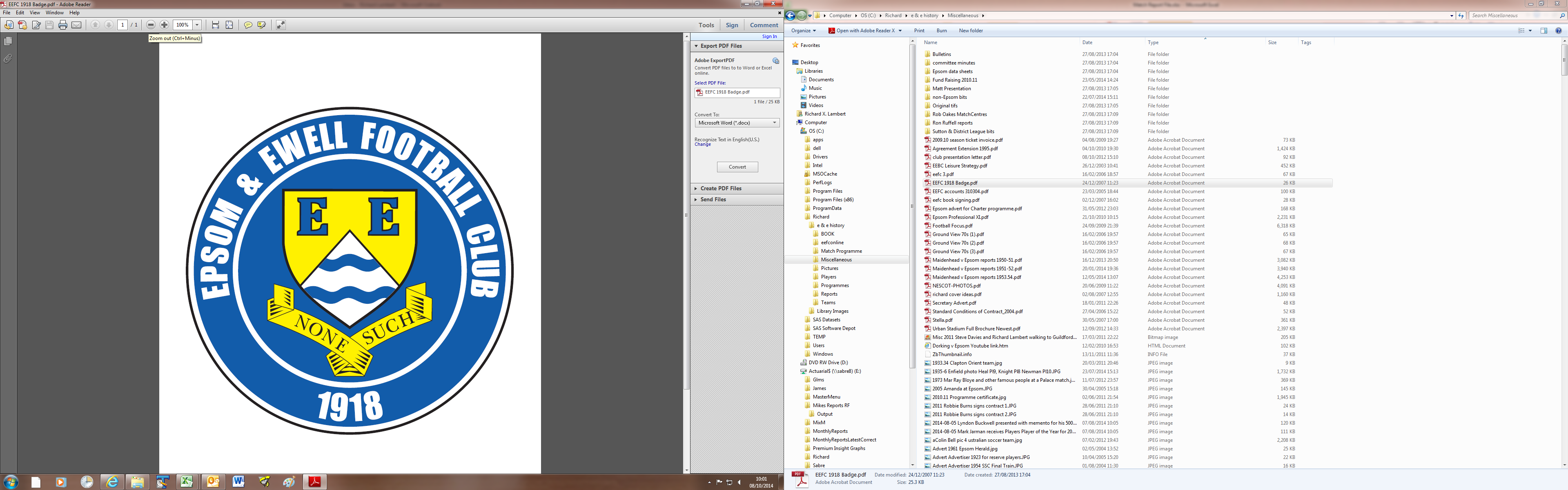      Epsom & Ewellv 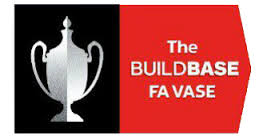 KenningtonSaturday, 31st August 2019  –  3.00 p.m.Good afternoon and we welcome to High Road for our Buildbase F.A. Vase match with Kennington Football Club. We welcome their players, supporters and officials and hope they have a safe journey home.We have not met Kennington before, although are well aware of their Third place finish from last year in the Southern Counties League East Division One. They have started their season well and are currently the leading scorers in their division.It’s actually quite rare for us to have a home match in this competition. We haven’t been at home since November 2016 when Abbey Rangers visited for a Second Round tie and this will be only our fourth home tie since St Neots Town defeated us at Merstham back in 2010! In fact, only six of our previous nineteen ties have been at home!Our last match came just four days ago when we hosted Tooting Bec and we had to settle for a 2-2 draw after leading by two goals at the half. It was a frustrating match and we also had our first close up view of the sin-bin, with the less said about that the better! The draw did have a slight benefit of moving us up four places to sixth in a very tight looking league this season, Jersey Bulls apart.Going forward, we visit Ash United next Saturday for a League match and we are also at home to AFC Hayes on Saturday 21st September. Whatever happens today against Kennington will determine our fixture for Saturday 14th September as if we win, we would be away to either Sidlesham or Stansfeld in the next round, while if we lose we may receive a rearranged League match or indeed have a blank Saturday. Please note that this match is to be decided on the day. If we are drawing after 90 minutes then extra time will be played and if we are still level then penalties will be taken. This is not the regular rule with the Vase, but our opponents have indicated that they would prefer this option due to some floodlighting issues at their temporary home of Ashford Town. It will also save the need for us to travel to deepest Kent on the Wednesday evening, so it made a lot of sense for both clubs to take advantage of this option.Enjoy the game!RichYou can follow us on social media – just see the inside cover for details.          Good afternoon and we welcome to High Road for our Buildbase F.A. Vase match with Kennington Football Club. We welcome their players, supporters and officials and hope they have a safe journey home.We have not met Kennington before, although are well aware of their Third place finish from last year in the Southern Counties League East Division One. They have started their season well and are currently the leading scorers in their division.It’s actually quite rare for us to have a home match in this competition. We haven’t been at home since November 2016 when Abbey Rangers visited for a Second Round tie and this will be only our fourth home tie since St Neots Town defeated us at Merstham back in 2010! In fact, only six of our previous nineteen ties have been at home!Our last match came just four days ago when we hosted Tooting Bec and we had to settle for a 2-2 draw after leading by two goals at the half. It was a frustrating match and we also had our first close up view of the sin-bin, with the less said about that the better! The draw did have a slight benefit of moving us up four places to sixth in a very tight looking league this season, Jersey Bulls apart.Going forward, we visit Ash United next Saturday for a League match and we are also at home to AFC Hayes on Saturday 21st September. Whatever happens today against Kennington will determine our fixture for Saturday 14th September as if we win, we would be away to either Sidlesham or Stansfeld in the next round, while if we lose we may receive a rearranged League match or indeed have a blank Saturday. Please note that this match is to be decided on the day. If we are drawing after 90 minutes then extra time will be played and if we are still level then penalties will be taken. This is not the regular rule with the Vase, but our opponents have indicated that they would prefer this option due to some floodlighting issues at their temporary home of Ashford Town. It will also save the need for us to travel to deepest Kent on the Wednesday evening, so it made a lot of sense for both clubs to take advantage of this option.Enjoy the game!RichYou can follow us on social media – just see the inside cover for details.          Cover photo by Gemma JarmanLloyd Connelly scores our first goal on Tuesday eveningin our 2-2 home draw with Tooting BecCover photo by Gemma JarmanLloyd Connelly scores our first goal on Tuesday eveningin our 2-2 home draw with Tooting BecCherry Red Records                                          Combined Counties League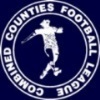 Division One Table 2019/20Cherry Red Records                                          Combined Counties LeagueDivision One Table 2019/20Cherry Red Records                                          Combined Counties LeagueDivision One Table 2019/20Cherry Red Records                                          Combined Counties LeagueDivision One Table 2019/20Cherry Red Records                                          Combined Counties LeagueDivision One Table 2019/20Cherry Red Records                                          Combined Counties LeagueDivision One Table 2019/20Cherry Red Records                                          Combined Counties LeagueDivision One Table 2019/20Cherry Red Records                                          Combined Counties LeagueDivision One Table 2019/20Cherry Red Records                                          Combined Counties LeagueDivision One Table 2019/20Cherry Red Records                                          Combined Counties LeagueDivision One Table 2019/20Cherry Red Records                                          Combined Counties LeagueDivision One Table 2019/20incl Tuesday 27th AugustPWDLFAPtsGDHA Jersey Bulls550019015+1913/416/11 Sandhurst Town541012513+79/1114/3 Farnham Town43011259+728/915/2 Fleet Spurs43011099+13-57/12 Westside52121057+528/123-1 Epsom and Ewell521214127+2xx Bedfont & Feltham5212977+214/1218/4 Chessington & Hook Utd5212997022/212/10 Kensington & Ealing Boro42021166+526/104/1 Dorking Wanderers Res42021076+323/1111/4 Bagshot52039106-14/41-2 Ash United520310176-78/27/9 AFC Hayes412112115+121/918/1 British Airways5122895-111/129/2 Walton & Hersham3111574-231/32/11 Cove41127144-725/15/10 FC Deportivo Galicia51132154-1319/101/2 Tooting Bec303066302-212/11 Eversley & California51045143-921/321/12 Godalming Town50148201-125-230/11Lucky Day? – 31st AugustPlayed 20 - Won 11 Drawn 2 Lost 7 - For 53 Against 45  - PPG 1.75 - GoodOur Club record against KenningtonThe two teams have never metKennington’s Last VisitNo visitsFirst Eleven Appearances  -  (max  5)First Eleven Appearances  -  (max  5)First Eleven Appearances  -  (max  5)First Eleven Appearances  -  (max  5)First Eleven Appearances  -  (max  5)First Eleven Appearances  -  (max  5)First Eleven Appearances  -  (max  5)First Eleven Appearances  -  (max  5)First Eleven Appearances  -  (max  5)First Eleven Appearances  -  (max  5)NameDebut2018/192018/192018/192018/19Career TotalsCareer TotalsCareer TotalsCareer TotalsNameDebutAppSubTotGoalsAppSubTotGoals BENNETT Bobby12/08/201831424414525 BONASS-WARD Joe10/08/201940404040 CARNEY Billy12/01/20191232137208 CARTON Kyle03/08/201910101010 CHIN Louis08/12/20181010141150 CONNELLY Lloyd14/10/20175050834876 DAVIES Felix03/08/201950505050 FUNNELL Toby03/08/201950505050 GALLAGHER Jordan07/08/2016505254136720 HEAGNEY Adam16/08/20163030117131303 HENDRY Rob08/08/201513421112713848 LEWIS Rory03/08/201911201120 MARTIN Chaz-Lee03/08/201940424042 MURPHY Scott20/01/200730319429610 MURPHY Todd27/11/2018101049130 NIGHTINGALE Zak03/08/201901100110 ROBERTS Liam12/08/2017145151257618 ROBINSON Jake23/02/20194040131140 SMITH Taryn28/10/201740411811296 SULLIVAN Ryan04/08/20181010312330 THOMPSON Ashley21/08/20171010361375 WHITE Sean02/08/201411203026569Latest Results and FixturesLatest Results and FixturesLatest Results and FixturesCombined Counties League – Sunday 25th AugustCombined Counties League – Sunday 25th AugustCombined Counties League – Sunday 25th AugustJersey Bulls4-0Fleet SpursCombined Counties League – Monday 26th AugustCombined Counties League – Monday 26th AugustCombined Counties League – Monday 26th AugustBagshot1-2Ash UnitedBedfont & Feltham5-2AFC HayesCove0-7Farnham TownDorking Wanderers Reserves5-1Chessington & Hook UnitedGodalming Town2-2Walton & HershamSandhurst Town3-1Eversley & CaliforniaWestside0-1Jersey BullsCombined Counties League – Tuesday 27th AugustCombined Counties League – Tuesday 27th AugustCombined Counties League – Tuesday 27th AugustEpsom & Ewell2-2Tooting BecFC Deportivo Galicia2-0British AirwaysBuildbase F.A. Vase First Qualifying Round – Saturday 31st AugustBuildbase F.A. Vase First Qualifying Round – Saturday 31st AugustBuildbase F.A. Vase First Qualifying Round – Saturday 31st AugustAbingdon UnitedVEversley & CaliforniaAFC HayesVDunstable TownAsh UnitedVBadshot LeaBagshotVBroadbridge HeathBedfont & FelthamVLutterworth AthleticClanfield 85VSandhurst TownCoveVFleet SpursEpsom & EwellVKenningtonFarnham TownVLangney WanderersForest Hill ParkVWestsideGodalming TownVHailsham TownHillingdon BoroughVSandhurst TownLancingVChessington & Hook UnitedRugby BoroughVBritish AirwaysCombined Counties League – Saturday 31st AugustCombined Counties League – Saturday 31st AugustCombined Counties League – Saturday 31st AugustFC Deportivo GaliciaVDorking Wanderers ReservesBuildbase F.A. Vase First Qualifying Round – Sunday 1st SeptemberBuildbase F.A. Vase First Qualifying Round – Sunday 1st SeptemberBuildbase F.A. Vase First Qualifying Round – Sunday 1st SeptemberTooting BecVWalton & HershamCombined Counties League – Tuesday 3rd SeptemberCombined Counties League – Tuesday 3rd SeptemberCombined Counties League – Tuesday 3rd SeptemberKensington & Ealing BoroughVBritish AirwaysSandhurst TownVCoveCombined Counties League – Saturday 7th SeptemberCombined Counties League – Saturday 7th SeptemberCombined Counties League – Saturday 7th SeptemberAsh UnitedVEpsom & EwellBritish AirwaysVGodalming TownChessington & Hook UnitedVCoveDorking Wanderers ReservesVKensington & Ealing BoroughEversley & CaliforniaVTooting BecLatest Results and FixturesLatest Results and FixturesLatest Results and FixturesCombined Counties League – Saturday 7th SeptemberCombined Counties League – Saturday 7th SeptemberCombined Counties League – Saturday 7th SeptemberFarnham TownVWestsideFleet SpursVBedfont & FelthamJersey BullsVBagshotSandhurst TownVFC Deportivo GaliciaWalton & HershamVAFC HayesCombined Counties League – Saturday 14th SeptemberCombined Counties League – Saturday 14th SeptemberCombined Counties League – Saturday 14th SeptemberKensington & Ealing BoroughprovJersey BullsWestsideprovDorking Wanderers ReservesBuildbase F.A. Vase Second Qualifying Round – Saturday 14th SeptemberBuildbase F.A. Vase Second Qualifying Round – Saturday 14th SeptemberBuildbase F.A. Vase Second Qualifying Round – Saturday 14th SeptemberLeverstock Green /Aylesbury Vale DynamosVRugby Borough /British AirwaysAFC Hayes / Dunstable TownVLondon TigersBedford / Burton Park WanderersVBedfont & Feltham /Lutterworth AthleticSidlesham / StansfeldVEpsom & Ewell / KenningtonBurnham / Harborough TownVHillingdon Borough /Kensington & Ealing BoroughAbingdon United /Eversley & CaliforniaVReading CityMilton Keynes RobinsVCove / Fleet SpursShrivenham / Milton UnitedVClanfield 85 / Sandhurst TownSeaford Town / Eastbourne UnitedVFC Deportivo GaliciaForest Hill Park / WestsideVLittlehampton United / Bexhill UnitedLydd Town / Raynes Park ValeVTooting Bec / Walton & HershamCB Hounslow United /Beckenham TownVFarnham Town / Langney WanderersLancing / Chessington & Hook UnitedVWorthing UnitedCobham / PFC Victoria LondonVAsh United / Badshot LeaRedhillVBagshot / Broadbridge HeathBalham / RusthallVGodalming Town / Hailsham TownCombined Counties League – Saturday 21st SeptemberCombined Counties League – Saturday 21st SeptemberCombined Counties League – Saturday 21st SeptemberBagshotVChessington & Hook UnitedBedfont & FelthamVSandhurst TownCoveVDorking Wanderers ReservesEpsom & EwellVAFC HayesFarnham TownVBritish AirwaysGodalming TownVFC Deportivo GaliciaJersey BullsVEversley & CaliforniaKensington & Ealing BoroughVAsh UnitedTooting BecVFleet SpursWestsideVWalton & HershamFrom behind the goal Epsom & Ewell 2-2 Tooting BecCombined Counties League Division One - Tuesday 27th August 2019Frustration and confusion in equal measure at High Road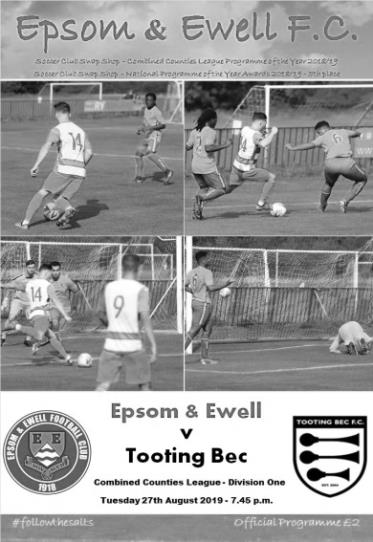 Very few people would have been satisfied with the evening's proceedings at Chipstead this evening, but for differing reasons.Firstly, Epsom people will have been disappointed as to how we allowed a disjointed looking Tooting Bec to get up from the canvas and stage a second half fightback that seemed well beyond them at the break, while the visitors themselves will have been frustrated that they couldn't snatch a winning goal against the eight men that finished the game for the Salts; the first time this has happened in the club's history. Now I should make it clear that we didn't have three players sent off, but were victims for the first time this season of the FA's new "Respect" initiative, the sin-bin, which is being trialled at Step Five this season, and to which we lost two players in the closing stages. From our first viewing of this rule close up, I have to report that the term itself is so open to interpretation that consistency from one official to the next on what actually constitutes dissent will actually leave the players failing to communicate with the referee for fear of saying anything, and whilst maybe the men in suits would rather that to be the case, there will be less communication on the field as a result which will actually lead to less respect and arguably even a bit more resentment when you are unable to get an explanation for a decision. Make no mistake, at a time when non-league football is facing a golden opportunity as supporters of professional clubs become disillusioned with the Video Assistant Referee, we run the risk of frightening them off again by making the game at this level look very amateur indeed, as paying spectators will soon tire of the novelty of lopsided encounters such as the one we experienced tonight. This farcical closing couple of minutes where eleven men played against eight does no favours to the game whatsoever and it is clear to me that this rule belongs in the bin. If you want something to happen in this game, no matter how well-meaning, it needs to come in at the top level, so that the kids of today will see it in action, but there isn't a chance in a million that this will ever appear in the professional game.Having said all that, it is important to realise that we were already level at 2-2 by the time the "circus" kicked off and it would serve more purpose trying to find out why it is that we have now led in all five league matches we have played, yet been pulled back to parity in every single one of them, only winning two in the process. Having done all the hard work to get ahead, and deservedly so, we started to sit deeper and deeper, exactly as we did against Godalming Town the week before and paid the penalty as a much improved Bec side fought back to secure their third draw in three matches.With just one change to the win seven days previously with Captain Scott Murphy returning to the side in place of new father Sean White, we opened brightly in a match that both sides knew was important, even at this stage of the season and Taryn Smith was put through on goal in the third minute but hit his shot straight at the advancing keeper Zdenek Machacek who blocked it with his legs. Felix Davies then made a decent low save before we took the lead in the 22nd minute when Smith was brought down on his way towards goal. Toby Funnell sent the set piece to the back post where Chaz-Lee Martin cushioned his header across goal for his defensive partner Lloyd Connelly to force the ball into the net from acouple of yards out.A pinpoint Jordan Gallagher pass sent Bobby Bennett through on goal but his effort was just blocked by a covering defender in the 28th minute, and whilst Davies had to be alert to save one shot with his legs and tip another long range effort over the bar, we extended our lead in the 42nd minute. Martin was upended after playing a pass forward but the referee played a great advantage which ended with Smith just getting his toe to the ball ahead of a defender who took him out. From where I was, it was clear that he had fallen in the area, but less so whether he had been fouled inside or outside, although the Assistant was certain so Scott Murphy stepped up to blast an unstoppable penalty past Machacek, despite substantial protestations from the visitors, none of which interestingly was considered to be dissent, even though it went on for quite a while.The second half opened with a naughty foul from Darius Heravi on Adam Heagney which earned him a yellow card and from the delivery out to the right wing, Bennett sent over a volleyed pass into the danger area but Smith volleyed over. Then Gallagher scuffed his shot badly after being set up by a nice header from Funnell. A third goal would have killed this match off, but the visitors started sensing that they may still take something from this match and in the 68th minute they had a lifeline with Chris Thurbon driving the ball low past Davies from about twelve yards after we failed to clear the danger.Alarm bells properly started ringing in the 71st minute when Martin was sent off for a challenge right in front of the stand. It was the sort of challenge that you might have got away with a few years back, and yes, he did get the ball, but in this day and age it was deemed dangerous and the red card followed fairly quickly.We then went into our shell completely despite the additions of Rob Hendry and Liam Roberts for the tiring Gallagher and Smith and Tooting Bec equalised in the 81st minute when the ball was hooked to the far post from the right wing and Myles Blenkinsop headed the ball in from close range. They appeared to hit the post soon after this before Davies was able to get the ball away and we had one final scare when a long throw was flicked on in injury time and a close range volley was sent over our crossbar. By then we had already lost Rob Hendry for calling out in frustration after what appeared a very good shout for handball against a defender on the edge of the area, and in the 92nd minute Murphy joined him. In the closing seconds a good run by Robinson resulted in a cut back across goal and beyond Machacek that was blocked in the area by a defender who may have used an arm, but it looked accidental to me and in the end it is fair to say that we were fortunate to hold on to a point, and it is sad to have to report this after holding such dominance in the match.Whether our two players were guilty of dissent is very much a matter of opinion. Certainly I have seen yellow cards for such offences before, but have also on many occasions seen the situation handled with a simple "calm down fella, there's only a couple of minutes left". To find yourself with two men off the field for this is clearly far too harsh a penalty, especially as it could also be argued that earlier similar offences from the visitors went unpunished, as indeed did a late challenge from behind on Jake Robinson from Heravi who had previously been booked. Regrettably any lasting memories of this game in years to come will relate to the incidents that resulted from this new rule, which couldn't have led to more of a pantomime had the referee been riding a unicycle. This rule is in danger of changing the game and not for the better in my opinion. Respect is earned by officials by the way they perform on the pitch and this will not suddenly increase just because of a rule like this, in fact it is more likely to have the opposite effect if players feel unable to talk to an official.Epsom & Ewell: Felix Davies, Adam Heagney, Joe Bonass-Ward, Jake Robinson, Chaz-Lee Martin, Lloyd Connelly, Toby Funnell, Scott Murphy (c), Taryn Smith, Jordan Gallagher, Bobby BennettSubs: Rob Hendry for Gallagher (69), Liam Roberts for Smith (84)EL Records Premier Challenge CupEL Records Premier Challenge CupEL Records Premier Challenge Cup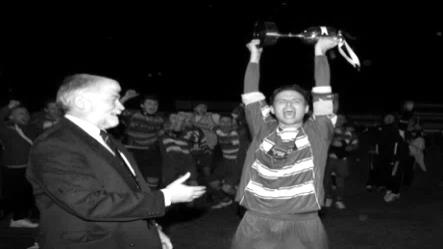 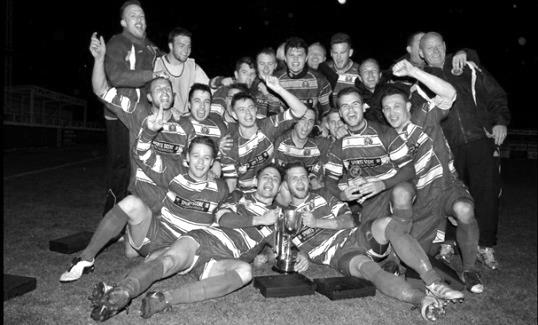 First RoundFirst RoundFirst RoundGuildford CityVHanworth VillaEversley & CaliforniaVBalhamTooting BecVBedfont & FelthamFC Deportivo GaliciaVAFC HayesBadshot LeaVRedhillColliers Wood UnitedVBritish AirwaysEgham TownVRaynes Park ValeSpelthorne SportsVChessington & Hook UnitedGodalming TownVCB Hounslow UnitedSecond RoundSecond RoundSecond RoundAsh UnitedVBagshotWestsideVSouthall1VJersey BullsAbbey RangersV79V2Camberley TownV63VKnaphillFrimley GreenVAscot UnitedSutton Common RoversV8Sandhurst TownVCoveBanstead AthleticV4MoleseyVKensington & Ealing BoroughCobhamVFleet Spurs5VDorking Wanderers ReservesSheerwater24/9Epsom & EwellFarnham TownVWalton & HershamEL Records Division One Challenge Cup DrawEL Records Division One Challenge Cup DrawEL Records Division One Challenge Cup DrawFirst RoundFirst RoundFirst RoundKensington & Ealing BoroughVTooting BecAsh UnitedVBritish AirwaysBedfont & FelthamVEpsom & EwellBagshotVWalton & HershamSecond RoundSecond RoundSecond RoundDorking Wanderers ReservesVJersey BullsSandhurst TownVChessington & Hook UnitedAsh United / British AirwaysVBedfont & Feltham / Epsom & EwellGodalming TownVFarnham TownCoveVFC Deportivo GaliciaFleet SpursVWestsideBagshot /Walton & HershamVAFC HayesKensington & Ealing Borough / Tooting BecVEversley & CaliforniaOur Club Statistical History - (inc Tuesday 27th August):All League: Played: 2,962, Won: 1,213, Drawn: 564, Lost: 1,185 For: 5,454, Against: 5,272, GD: + 182 - Win Ratio 40.95%Combined Counties League: Played: 541, Won: 239, Drawn: 106, Lost: 196 For: 988, Against: 886, GD: + 102 - Win Ratio 44.18%Cup and Other: Played: 1,130, Won: 536, Drawn: 130, Lost: 456For: 2,454, Against: 2,114, GD: + 340 - Win Ratio 47.43%Abandoned Matches: Played: 8: For: 14, Against: 16Under Simon Funnell: Played 38, Won: 19, Drawn: 5, Lost: 14For: 90, Against: 74, GD: + 16 - Win Ratio 50.00%Overall: Played 4,092, Won: 1,749, Drawn: 694, Lost: 1,641, Abandoned: 8 For: 7,908, Against: 7,386, GD: + 522 - Win Ratio 42.74%For the purposes of these records, all matches that resulted in penalty shoot outs are recorded as draws, regardless of whether they were won or lost. Above and BelowAbove and BelowAbove and BelowAbove and BelowAbove and BelowAbove and BelowAbove and BelowAbove and BelowAbove and BelowAbove and BelowCombined Counties League - Premier Division TableCombined Counties League - Premier Division TableCombined Counties League - Premier Division TableCombined Counties League - Premier Division TableCombined Counties League - Premier Division TableCombined Counties League - Premier Division TableCombined Counties League - Premier Division TableCombined Counties League - Premier Division TableCombined Counties League - Premier Division Tableinc Monday 26th AugustPWDLFAPtsGD Ascot United440011112+10 Balham33001359+8 Spelthorne Sports3300619+5 Abbey Rangers4220708+7 Colliers Wood United3210747+3 Molesey4211647+2 Sheerwater421111107+1 Badshot Lea32011046+6 Knaphill5131976+2 CB Hounslow United3120315+2 Sutton Common Rovers412111105+1 Southall2110754+2 Camberley Town31113340 Raynes Park Vale60424104-6 Egham Town41035123-7 Guildford City2011121-1 Hanworth Villa3012361-3 Cobham3012041-4 Frimley Green3012291-7 Redhill4004390-6 Banstead Athletic40040150-15The first thing to note this season is that two clubs will go up for the first time since 2013 and indeed it is possible that a third could go up, as the final stage of the F.A. reorganisation takes place. At the other end, only one can be relegated, and even then, it may not happen, so Banstead Athletic, already looking very precarious, could turn out to be very fortunate too, although reprieves will be on a points per game basis, so they need to get some points on the board. Early leaders are Ascot United, who for those of you who haven’t heard of them, transferred over from the Hellenic League during the summer. They are another club that, like us, are often overshadowed by the horse racing in their town. Maybe we should meet for a friendly next year!Maybe surprisingly, Sutton Common Rovers are not amongst the front runners just yet, although surely it will be a matter of time and you do have to wonder whether we would be playing at Step Four, if we had held on to the players we lost two seasons ago, especially with the extra promotion slots there have been. This may be jumping the gun a little, but from next season with one Champion club followed by one other that is promoted through the playoffs, surely Jersey Bulls will be that team, so all those who are critical of this reorganisation should realise that next season would have been very dull indeed with the old format of just one promotion spot!Obviously it is a bit early to suggest who will go up here right now, so I shall stick to tracking the two clubs that went up last year. Sheerwater have started well and we go there ourselves in less than a month for a League Cup tie, while Frimley Green have not started that well and may struggle to make an impact. Having said that, with just one down this year, they may not need to!The first thing to note this season is that two clubs will go up for the first time since 2013 and indeed it is possible that a third could go up, as the final stage of the F.A. reorganisation takes place. At the other end, only one can be relegated, and even then, it may not happen, so Banstead Athletic, already looking very precarious, could turn out to be very fortunate too, although reprieves will be on a points per game basis, so they need to get some points on the board. Early leaders are Ascot United, who for those of you who haven’t heard of them, transferred over from the Hellenic League during the summer. They are another club that, like us, are often overshadowed by the horse racing in their town. Maybe we should meet for a friendly next year!Maybe surprisingly, Sutton Common Rovers are not amongst the front runners just yet, although surely it will be a matter of time and you do have to wonder whether we would be playing at Step Four, if we had held on to the players we lost two seasons ago, especially with the extra promotion slots there have been. This may be jumping the gun a little, but from next season with one Champion club followed by one other that is promoted through the playoffs, surely Jersey Bulls will be that team, so all those who are critical of this reorganisation should realise that next season would have been very dull indeed with the old format of just one promotion spot!Obviously it is a bit early to suggest who will go up here right now, so I shall stick to tracking the two clubs that went up last year. Sheerwater have started well and we go there ourselves in less than a month for a League Cup tie, while Frimley Green have not started that well and may struggle to make an impact. Having said that, with just one down this year, they may not need to!The first thing to note this season is that two clubs will go up for the first time since 2013 and indeed it is possible that a third could go up, as the final stage of the F.A. reorganisation takes place. At the other end, only one can be relegated, and even then, it may not happen, so Banstead Athletic, already looking very precarious, could turn out to be very fortunate too, although reprieves will be on a points per game basis, so they need to get some points on the board. Early leaders are Ascot United, who for those of you who haven’t heard of them, transferred over from the Hellenic League during the summer. They are another club that, like us, are often overshadowed by the horse racing in their town. Maybe we should meet for a friendly next year!Maybe surprisingly, Sutton Common Rovers are not amongst the front runners just yet, although surely it will be a matter of time and you do have to wonder whether we would be playing at Step Four, if we had held on to the players we lost two seasons ago, especially with the extra promotion slots there have been. This may be jumping the gun a little, but from next season with one Champion club followed by one other that is promoted through the playoffs, surely Jersey Bulls will be that team, so all those who are critical of this reorganisation should realise that next season would have been very dull indeed with the old format of just one promotion spot!Obviously it is a bit early to suggest who will go up here right now, so I shall stick to tracking the two clubs that went up last year. Sheerwater have started well and we go there ourselves in less than a month for a League Cup tie, while Frimley Green have not started that well and may struggle to make an impact. Having said that, with just one down this year, they may not need to!The first thing to note this season is that two clubs will go up for the first time since 2013 and indeed it is possible that a third could go up, as the final stage of the F.A. reorganisation takes place. At the other end, only one can be relegated, and even then, it may not happen, so Banstead Athletic, already looking very precarious, could turn out to be very fortunate too, although reprieves will be on a points per game basis, so they need to get some points on the board. Early leaders are Ascot United, who for those of you who haven’t heard of them, transferred over from the Hellenic League during the summer. They are another club that, like us, are often overshadowed by the horse racing in their town. Maybe we should meet for a friendly next year!Maybe surprisingly, Sutton Common Rovers are not amongst the front runners just yet, although surely it will be a matter of time and you do have to wonder whether we would be playing at Step Four, if we had held on to the players we lost two seasons ago, especially with the extra promotion slots there have been. This may be jumping the gun a little, but from next season with one Champion club followed by one other that is promoted through the playoffs, surely Jersey Bulls will be that team, so all those who are critical of this reorganisation should realise that next season would have been very dull indeed with the old format of just one promotion spot!Obviously it is a bit early to suggest who will go up here right now, so I shall stick to tracking the two clubs that went up last year. Sheerwater have started well and we go there ourselves in less than a month for a League Cup tie, while Frimley Green have not started that well and may struggle to make an impact. Having said that, with just one down this year, they may not need to!The first thing to note this season is that two clubs will go up for the first time since 2013 and indeed it is possible that a third could go up, as the final stage of the F.A. reorganisation takes place. At the other end, only one can be relegated, and even then, it may not happen, so Banstead Athletic, already looking very precarious, could turn out to be very fortunate too, although reprieves will be on a points per game basis, so they need to get some points on the board. Early leaders are Ascot United, who for those of you who haven’t heard of them, transferred over from the Hellenic League during the summer. They are another club that, like us, are often overshadowed by the horse racing in their town. Maybe we should meet for a friendly next year!Maybe surprisingly, Sutton Common Rovers are not amongst the front runners just yet, although surely it will be a matter of time and you do have to wonder whether we would be playing at Step Four, if we had held on to the players we lost two seasons ago, especially with the extra promotion slots there have been. This may be jumping the gun a little, but from next season with one Champion club followed by one other that is promoted through the playoffs, surely Jersey Bulls will be that team, so all those who are critical of this reorganisation should realise that next season would have been very dull indeed with the old format of just one promotion spot!Obviously it is a bit early to suggest who will go up here right now, so I shall stick to tracking the two clubs that went up last year. Sheerwater have started well and we go there ourselves in less than a month for a League Cup tie, while Frimley Green have not started that well and may struggle to make an impact. Having said that, with just one down this year, they may not need to!The first thing to note this season is that two clubs will go up for the first time since 2013 and indeed it is possible that a third could go up, as the final stage of the F.A. reorganisation takes place. At the other end, only one can be relegated, and even then, it may not happen, so Banstead Athletic, already looking very precarious, could turn out to be very fortunate too, although reprieves will be on a points per game basis, so they need to get some points on the board. Early leaders are Ascot United, who for those of you who haven’t heard of them, transferred over from the Hellenic League during the summer. They are another club that, like us, are often overshadowed by the horse racing in their town. Maybe we should meet for a friendly next year!Maybe surprisingly, Sutton Common Rovers are not amongst the front runners just yet, although surely it will be a matter of time and you do have to wonder whether we would be playing at Step Four, if we had held on to the players we lost two seasons ago, especially with the extra promotion slots there have been. This may be jumping the gun a little, but from next season with one Champion club followed by one other that is promoted through the playoffs, surely Jersey Bulls will be that team, so all those who are critical of this reorganisation should realise that next season would have been very dull indeed with the old format of just one promotion spot!Obviously it is a bit early to suggest who will go up here right now, so I shall stick to tracking the two clubs that went up last year. Sheerwater have started well and we go there ourselves in less than a month for a League Cup tie, while Frimley Green have not started that well and may struggle to make an impact. Having said that, with just one down this year, they may not need to!The first thing to note this season is that two clubs will go up for the first time since 2013 and indeed it is possible that a third could go up, as the final stage of the F.A. reorganisation takes place. At the other end, only one can be relegated, and even then, it may not happen, so Banstead Athletic, already looking very precarious, could turn out to be very fortunate too, although reprieves will be on a points per game basis, so they need to get some points on the board. Early leaders are Ascot United, who for those of you who haven’t heard of them, transferred over from the Hellenic League during the summer. They are another club that, like us, are often overshadowed by the horse racing in their town. Maybe we should meet for a friendly next year!Maybe surprisingly, Sutton Common Rovers are not amongst the front runners just yet, although surely it will be a matter of time and you do have to wonder whether we would be playing at Step Four, if we had held on to the players we lost two seasons ago, especially with the extra promotion slots there have been. This may be jumping the gun a little, but from next season with one Champion club followed by one other that is promoted through the playoffs, surely Jersey Bulls will be that team, so all those who are critical of this reorganisation should realise that next season would have been very dull indeed with the old format of just one promotion spot!Obviously it is a bit early to suggest who will go up here right now, so I shall stick to tracking the two clubs that went up last year. Sheerwater have started well and we go there ourselves in less than a month for a League Cup tie, while Frimley Green have not started that well and may struggle to make an impact. Having said that, with just one down this year, they may not need to!The first thing to note this season is that two clubs will go up for the first time since 2013 and indeed it is possible that a third could go up, as the final stage of the F.A. reorganisation takes place. At the other end, only one can be relegated, and even then, it may not happen, so Banstead Athletic, already looking very precarious, could turn out to be very fortunate too, although reprieves will be on a points per game basis, so they need to get some points on the board. Early leaders are Ascot United, who for those of you who haven’t heard of them, transferred over from the Hellenic League during the summer. They are another club that, like us, are often overshadowed by the horse racing in their town. Maybe we should meet for a friendly next year!Maybe surprisingly, Sutton Common Rovers are not amongst the front runners just yet, although surely it will be a matter of time and you do have to wonder whether we would be playing at Step Four, if we had held on to the players we lost two seasons ago, especially with the extra promotion slots there have been. This may be jumping the gun a little, but from next season with one Champion club followed by one other that is promoted through the playoffs, surely Jersey Bulls will be that team, so all those who are critical of this reorganisation should realise that next season would have been very dull indeed with the old format of just one promotion spot!Obviously it is a bit early to suggest who will go up here right now, so I shall stick to tracking the two clubs that went up last year. Sheerwater have started well and we go there ourselves in less than a month for a League Cup tie, while Frimley Green have not started that well and may struggle to make an impact. Having said that, with just one down this year, they may not need to!The first thing to note this season is that two clubs will go up for the first time since 2013 and indeed it is possible that a third could go up, as the final stage of the F.A. reorganisation takes place. At the other end, only one can be relegated, and even then, it may not happen, so Banstead Athletic, already looking very precarious, could turn out to be very fortunate too, although reprieves will be on a points per game basis, so they need to get some points on the board. Early leaders are Ascot United, who for those of you who haven’t heard of them, transferred over from the Hellenic League during the summer. They are another club that, like us, are often overshadowed by the horse racing in their town. Maybe we should meet for a friendly next year!Maybe surprisingly, Sutton Common Rovers are not amongst the front runners just yet, although surely it will be a matter of time and you do have to wonder whether we would be playing at Step Four, if we had held on to the players we lost two seasons ago, especially with the extra promotion slots there have been. This may be jumping the gun a little, but from next season with one Champion club followed by one other that is promoted through the playoffs, surely Jersey Bulls will be that team, so all those who are critical of this reorganisation should realise that next season would have been very dull indeed with the old format of just one promotion spot!Obviously it is a bit early to suggest who will go up here right now, so I shall stick to tracking the two clubs that went up last year. Sheerwater have started well and we go there ourselves in less than a month for a League Cup tie, while Frimley Green have not started that well and may struggle to make an impact. Having said that, with just one down this year, they may not need to!Above and BelowAbove and BelowAbove and BelowAbove and BelowAbove and BelowAbove and BelowAbove and BelowAbove and BelowAbove and BelowSurrey Elite League TableSurrey Elite League TableSurrey Elite League TableSurrey Elite League TableSurrey Elite League TableSurrey Elite League TableSurrey Elite League TableSurrey Elite League TableSurrey Elite League Tableinc Monday 26th AugustPWDLFAPtsGD Lyne3210947+5 Worcester Park2200416+3 AFC Cubo2110644+2 Chessington KC1100413+3 NPL1100413+3 Battersea Ironsides2101533+2 Staines Lammas21013330 Old Rutlishians2101893-1 Spartans Youth2101453-1 Horsley2101233-1 Farleigh Rovers10102210 Royal Holloway Old Boys3012391-6 Ripley Village2002570-2 AFC Spelthorne Sports1001350-2 Merrow2002050-5As with the division above us, I should outline the promotion requirements this season first. My understanding is that it is much the same as last year with any club of the top five whose ground facilities are eligible to move up to Step Six could go up, with priority of course given to the highest finishing club. Indeed, Westside, who joined from here last season, actually finished fourth in this division while AFC Cubo were the Champions. The one difference this season is that more than one club could move up as there are a number of slots to fill in the Pyramid once the extra Step Four division and two extra Step Five Divisions are created, although it should be remembered that there will be three Step Six Divisions removed; one of which is expected to be in our area. Because many of these clubs are in the Eastern Surrey area, it is quite possible that some of the promoted clubs (assuming they have the facilities) could join clubs in our area, including ourselves if we fail to go up. There will be a Southern Counties East Division One, as there is now, so our opponents today will not really notice much of a difference should they remain at Step Six, but we certainly will, facing many trips down the A23 and A24 to Sussex. I’ll be honest; I know nothing about the current leaders Lyne FC, except that they play in the Addlestone area, while AFC Cubo play in Barnes and NPL play in Teddington. We all know about Worcester Park of course, while many others are obvious to work out. What is less obvious is the standard of the facilities at each ground and having only visited two of these myself, I’m not really qualified to say!All we can do is concern ourselves with the four promotion spots available and should that happen, our geographical footprint will remain similar to where it is now if we are at Step Five. When I know more on this, I’ll advise it!As with the division above us, I should outline the promotion requirements this season first. My understanding is that it is much the same as last year with any club of the top five whose ground facilities are eligible to move up to Step Six could go up, with priority of course given to the highest finishing club. Indeed, Westside, who joined from here last season, actually finished fourth in this division while AFC Cubo were the Champions. The one difference this season is that more than one club could move up as there are a number of slots to fill in the Pyramid once the extra Step Four division and two extra Step Five Divisions are created, although it should be remembered that there will be three Step Six Divisions removed; one of which is expected to be in our area. Because many of these clubs are in the Eastern Surrey area, it is quite possible that some of the promoted clubs (assuming they have the facilities) could join clubs in our area, including ourselves if we fail to go up. There will be a Southern Counties East Division One, as there is now, so our opponents today will not really notice much of a difference should they remain at Step Six, but we certainly will, facing many trips down the A23 and A24 to Sussex. I’ll be honest; I know nothing about the current leaders Lyne FC, except that they play in the Addlestone area, while AFC Cubo play in Barnes and NPL play in Teddington. We all know about Worcester Park of course, while many others are obvious to work out. What is less obvious is the standard of the facilities at each ground and having only visited two of these myself, I’m not really qualified to say!All we can do is concern ourselves with the four promotion spots available and should that happen, our geographical footprint will remain similar to where it is now if we are at Step Five. When I know more on this, I’ll advise it!As with the division above us, I should outline the promotion requirements this season first. My understanding is that it is much the same as last year with any club of the top five whose ground facilities are eligible to move up to Step Six could go up, with priority of course given to the highest finishing club. Indeed, Westside, who joined from here last season, actually finished fourth in this division while AFC Cubo were the Champions. The one difference this season is that more than one club could move up as there are a number of slots to fill in the Pyramid once the extra Step Four division and two extra Step Five Divisions are created, although it should be remembered that there will be three Step Six Divisions removed; one of which is expected to be in our area. Because many of these clubs are in the Eastern Surrey area, it is quite possible that some of the promoted clubs (assuming they have the facilities) could join clubs in our area, including ourselves if we fail to go up. There will be a Southern Counties East Division One, as there is now, so our opponents today will not really notice much of a difference should they remain at Step Six, but we certainly will, facing many trips down the A23 and A24 to Sussex. I’ll be honest; I know nothing about the current leaders Lyne FC, except that they play in the Addlestone area, while AFC Cubo play in Barnes and NPL play in Teddington. We all know about Worcester Park of course, while many others are obvious to work out. What is less obvious is the standard of the facilities at each ground and having only visited two of these myself, I’m not really qualified to say!All we can do is concern ourselves with the four promotion spots available and should that happen, our geographical footprint will remain similar to where it is now if we are at Step Five. When I know more on this, I’ll advise it!As with the division above us, I should outline the promotion requirements this season first. My understanding is that it is much the same as last year with any club of the top five whose ground facilities are eligible to move up to Step Six could go up, with priority of course given to the highest finishing club. Indeed, Westside, who joined from here last season, actually finished fourth in this division while AFC Cubo were the Champions. The one difference this season is that more than one club could move up as there are a number of slots to fill in the Pyramid once the extra Step Four division and two extra Step Five Divisions are created, although it should be remembered that there will be three Step Six Divisions removed; one of which is expected to be in our area. Because many of these clubs are in the Eastern Surrey area, it is quite possible that some of the promoted clubs (assuming they have the facilities) could join clubs in our area, including ourselves if we fail to go up. There will be a Southern Counties East Division One, as there is now, so our opponents today will not really notice much of a difference should they remain at Step Six, but we certainly will, facing many trips down the A23 and A24 to Sussex. I’ll be honest; I know nothing about the current leaders Lyne FC, except that they play in the Addlestone area, while AFC Cubo play in Barnes and NPL play in Teddington. We all know about Worcester Park of course, while many others are obvious to work out. What is less obvious is the standard of the facilities at each ground and having only visited two of these myself, I’m not really qualified to say!All we can do is concern ourselves with the four promotion spots available and should that happen, our geographical footprint will remain similar to where it is now if we are at Step Five. When I know more on this, I’ll advise it!As with the division above us, I should outline the promotion requirements this season first. My understanding is that it is much the same as last year with any club of the top five whose ground facilities are eligible to move up to Step Six could go up, with priority of course given to the highest finishing club. Indeed, Westside, who joined from here last season, actually finished fourth in this division while AFC Cubo were the Champions. The one difference this season is that more than one club could move up as there are a number of slots to fill in the Pyramid once the extra Step Four division and two extra Step Five Divisions are created, although it should be remembered that there will be three Step Six Divisions removed; one of which is expected to be in our area. Because many of these clubs are in the Eastern Surrey area, it is quite possible that some of the promoted clubs (assuming they have the facilities) could join clubs in our area, including ourselves if we fail to go up. There will be a Southern Counties East Division One, as there is now, so our opponents today will not really notice much of a difference should they remain at Step Six, but we certainly will, facing many trips down the A23 and A24 to Sussex. I’ll be honest; I know nothing about the current leaders Lyne FC, except that they play in the Addlestone area, while AFC Cubo play in Barnes and NPL play in Teddington. We all know about Worcester Park of course, while many others are obvious to work out. What is less obvious is the standard of the facilities at each ground and having only visited two of these myself, I’m not really qualified to say!All we can do is concern ourselves with the four promotion spots available and should that happen, our geographical footprint will remain similar to where it is now if we are at Step Five. When I know more on this, I’ll advise it!As with the division above us, I should outline the promotion requirements this season first. My understanding is that it is much the same as last year with any club of the top five whose ground facilities are eligible to move up to Step Six could go up, with priority of course given to the highest finishing club. Indeed, Westside, who joined from here last season, actually finished fourth in this division while AFC Cubo were the Champions. The one difference this season is that more than one club could move up as there are a number of slots to fill in the Pyramid once the extra Step Four division and two extra Step Five Divisions are created, although it should be remembered that there will be three Step Six Divisions removed; one of which is expected to be in our area. Because many of these clubs are in the Eastern Surrey area, it is quite possible that some of the promoted clubs (assuming they have the facilities) could join clubs in our area, including ourselves if we fail to go up. There will be a Southern Counties East Division One, as there is now, so our opponents today will not really notice much of a difference should they remain at Step Six, but we certainly will, facing many trips down the A23 and A24 to Sussex. I’ll be honest; I know nothing about the current leaders Lyne FC, except that they play in the Addlestone area, while AFC Cubo play in Barnes and NPL play in Teddington. We all know about Worcester Park of course, while many others are obvious to work out. What is less obvious is the standard of the facilities at each ground and having only visited two of these myself, I’m not really qualified to say!All we can do is concern ourselves with the four promotion spots available and should that happen, our geographical footprint will remain similar to where it is now if we are at Step Five. When I know more on this, I’ll advise it!As with the division above us, I should outline the promotion requirements this season first. My understanding is that it is much the same as last year with any club of the top five whose ground facilities are eligible to move up to Step Six could go up, with priority of course given to the highest finishing club. Indeed, Westside, who joined from here last season, actually finished fourth in this division while AFC Cubo were the Champions. The one difference this season is that more than one club could move up as there are a number of slots to fill in the Pyramid once the extra Step Four division and two extra Step Five Divisions are created, although it should be remembered that there will be three Step Six Divisions removed; one of which is expected to be in our area. Because many of these clubs are in the Eastern Surrey area, it is quite possible that some of the promoted clubs (assuming they have the facilities) could join clubs in our area, including ourselves if we fail to go up. There will be a Southern Counties East Division One, as there is now, so our opponents today will not really notice much of a difference should they remain at Step Six, but we certainly will, facing many trips down the A23 and A24 to Sussex. I’ll be honest; I know nothing about the current leaders Lyne FC, except that they play in the Addlestone area, while AFC Cubo play in Barnes and NPL play in Teddington. We all know about Worcester Park of course, while many others are obvious to work out. What is less obvious is the standard of the facilities at each ground and having only visited two of these myself, I’m not really qualified to say!All we can do is concern ourselves with the four promotion spots available and should that happen, our geographical footprint will remain similar to where it is now if we are at Step Five. When I know more on this, I’ll advise it!As with the division above us, I should outline the promotion requirements this season first. My understanding is that it is much the same as last year with any club of the top five whose ground facilities are eligible to move up to Step Six could go up, with priority of course given to the highest finishing club. Indeed, Westside, who joined from here last season, actually finished fourth in this division while AFC Cubo were the Champions. The one difference this season is that more than one club could move up as there are a number of slots to fill in the Pyramid once the extra Step Four division and two extra Step Five Divisions are created, although it should be remembered that there will be three Step Six Divisions removed; one of which is expected to be in our area. Because many of these clubs are in the Eastern Surrey area, it is quite possible that some of the promoted clubs (assuming they have the facilities) could join clubs in our area, including ourselves if we fail to go up. There will be a Southern Counties East Division One, as there is now, so our opponents today will not really notice much of a difference should they remain at Step Six, but we certainly will, facing many trips down the A23 and A24 to Sussex. I’ll be honest; I know nothing about the current leaders Lyne FC, except that they play in the Addlestone area, while AFC Cubo play in Barnes and NPL play in Teddington. We all know about Worcester Park of course, while many others are obvious to work out. What is less obvious is the standard of the facilities at each ground and having only visited two of these myself, I’m not really qualified to say!All we can do is concern ourselves with the four promotion spots available and should that happen, our geographical footprint will remain similar to where it is now if we are at Step Five. When I know more on this, I’ll advise it!As with the division above us, I should outline the promotion requirements this season first. My understanding is that it is much the same as last year with any club of the top five whose ground facilities are eligible to move up to Step Six could go up, with priority of course given to the highest finishing club. Indeed, Westside, who joined from here last season, actually finished fourth in this division while AFC Cubo were the Champions. The one difference this season is that more than one club could move up as there are a number of slots to fill in the Pyramid once the extra Step Four division and two extra Step Five Divisions are created, although it should be remembered that there will be three Step Six Divisions removed; one of which is expected to be in our area. Because many of these clubs are in the Eastern Surrey area, it is quite possible that some of the promoted clubs (assuming they have the facilities) could join clubs in our area, including ourselves if we fail to go up. There will be a Southern Counties East Division One, as there is now, so our opponents today will not really notice much of a difference should they remain at Step Six, but we certainly will, facing many trips down the A23 and A24 to Sussex. I’ll be honest; I know nothing about the current leaders Lyne FC, except that they play in the Addlestone area, while AFC Cubo play in Barnes and NPL play in Teddington. We all know about Worcester Park of course, while many others are obvious to work out. What is less obvious is the standard of the facilities at each ground and having only visited two of these myself, I’m not really qualified to say!All we can do is concern ourselves with the four promotion spots available and should that happen, our geographical footprint will remain similar to where it is now if we are at Step Five. When I know more on this, I’ll advise it!Kennington F.C. – HistoryThe formation of Kennington Football Club dates back to before 1890. The Kent County Football Association records show our existence in 1888, however The Football Association put our birth in 1885.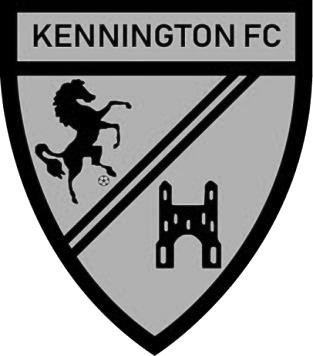 What is not in dispute was that Kennington Football Club was the oldest junior club in Kent. Both the associations recognised the fact and presented the club with illuminated addresses to mark the achievement in 1988.Throughout most of the last century the club competed in the local Ashford and District League where the opposition was mainly drawn from village sides, together with a large number of military teams along with sides representing strong railway connections.The advent of the company sponsored teams began to emerge around the seventies. The Club has fixture cards and photographs dating back to the 1900’s.The Club took the decision to step up the football pyramid into the prestigious Kent County League in the 1980’s. This was an attempt to mix with stronger opposition, better playing conditions, and in turn, a higher standard of officialdom both on and off the pitch.The Club currently fields one senior team on a Saturday and one playing in the Premier Division of the Ashford & District Sunday League – a competition they won for the first time in 2018/19. 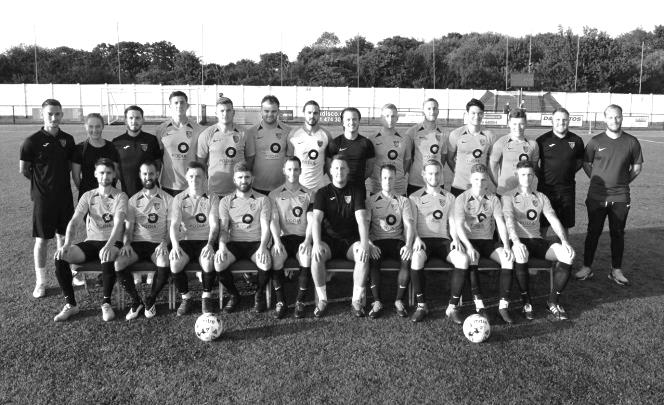 Kennington Football Club has a long established and well respected Junior section from where a number of today's squad began their playing careers. Our step up into the Southern Counties East Football League is the result of success in winning the Kent County Premier League in 2017/18.The Club entered an exciting new phase of its history in 2018/19, moving from its previous home at Sandyacres to ground share at Ashford United's Homelands Stadium - with Dan Scorer's side finishing a highly creditable third in their inaugural season at Step Six.Kennington's growth continues into 2019/20, with the senior side gaining entry in to the FA Vase for the first time in its history.Scouting the Opponent – KenningtonToday we face a new name in the F.A. Vase when we host Kennington. They play in the Southern Counties East League Division One.What else do we know about our opponents? Well, the first thing is that the club play nowhere near Kennington in South East London as my first thoughts were, but they actually come from the suburb of Kennington in Ashford, Kent. They ground share at Ashford Town’s Homelands ground, having relocated from the Julie Rose Stadium that they moved to as recently as 2012.They were founded as far back as the 1880s and are clearly another one of these village clubs who are suddenly embarking on a push to get up the divisions, although without any apparent means of getting a ground that will fulfil the criteria when they get there!They were Champions of the Kent County League in 2017/18 and last season was their first ever season at Step Six, where they finished third, narrowly missing out behind Welling Town and Erith & Belvedere. With only Croydon relegated into their division, they must fancy their chances of the title this season and have started well, currently standing as the highest scorers in the division.However, we are also hoping to be around the business end of the league ourselves this season and if we can defeat them we will earn a trip to one of two other Step Six clubs, Sidlesham, near Chichester, who play in the Southern Combination, or Stansfeld, who ground share at Glebe FC near Chislehurst and play in the same League as Kennington.Ultimately, avoiding Step five clubs means that we couldn’t have asked for a better Vase draw, so now it is down to us to make the most of it against a team that look like they may well be a Step Five team next season, as hopefully, so will we!Southern Counties East League Division One TableSouthern Counties East League Division One TableSouthern Counties East League Division One TableSouthern Counties East League Division One TableSouthern Counties East League Division One TableSouthern Counties East League Division One TableSouthern Counties East League Division One TableSouthern Counties East League Division One TableSouthern Counties East League Division One Tableinc Monday 26th AugustPWDLFAPtsGD Rochester United530210119-1 Holmesdale4220728+5 FC Elmstead4220648+2 Rusthall32101327+11 Kennington42111477+7 Greenways42118117-3 Croydon3201736+4 Meridian VP4202976+2 Lydd Town42025106-5 Sutton Athletic3111944+5 Snodland Town51137104-3 Stansfeld4112594-4 Sporting Club Thamesmead51138134-5 Kent Football United51136174-11 Forest Hill Park2101743+3 Lewisham Borough2101693-3 Bridon Ropes3003480-4Surrey Premier CupSurrey Premier CupSurrey Premier Cup2017/18 Holders: Nottsborough2017/18 Holders: Nottsborough2017/18 Holders: NottsboroughFirst RoundFirst RoundFirst RoundCarshalton Athletic U19w/o AshAsh UnitedShene Old Grammarians2-4Old WilsoniansLingfield5-1Horley Town ReservesAlfold2-0Godalming TownEpsom & Ewell5-0Knaphill U23Reigatians0-4Frimley GreenMet Police Academy3-3 - 5-4pFC Deportivo GaliciaSecond RoundSecond RoundSecond RoundAsh United3-1Chessington & Hook UtdAlfold0-1NottsboroughOld Wilsonians1-6LingfieldSheerwater5-0Corinthian Casuals ResFarnham Town4-1Westfield ReservesEpsom & Ewell4-0DorkinianMet Police Academy7-3Dorking Wanderers ResBagshot1-3Frimley GreenQuarter-FinalsQuarter-FinalsQuarter-FinalsAsh United1-3Frimley GreenMet Police Academy4-2Epsom & EwellFarnham Town0-0 2-4pLingfieldNottsborough1-1 7-6pSheerwaterSemi-FinalsSemi-FinalsSemi-FinalsFrimley Green1-2NottsboroughLingfield2-1Met Police AcademyFinal – 24th April 2019Final – 24th April 2019Final – 24th April 2019Lingfield1-0NottsboroughCCL Division One Club Directory AFC HAYES: Telephone: 0208 845 0110 - Colours: Blue and White Stripes/Blue/BlueGround: Farm Park, Kingshill Avenue, Hayes, Middx. UB4 8DD ASH UNITED: Telephone: 01252 344264 - Colours: Green with Red Trim/Green/GreenGround: Shawfields Stadium, Youngs Drive, Shawfields Road, Ash, Aldershot. GU12 6RE BAGSHOT: Telephone: 01252 623804 - Colours: Yellow/Black/BlackGround: Camberley Town FC – Krooner Park, Wilton Road, Camberley. GU15 2QW BEDFONT & FELTHAM: Telephone: 0208-890 7264 - Colours: Yellow/Blue/BlueGround: The Orchard, Hatton Road, Bedfont. TW14 9QT BRITISH AIRWAYS: Telephone: 0208-890 7264 - Colours: Sky Blue/Navy Blue/Navy BlueGround: Bedfont & Feltham FC - The Orchard, Hatton Road, Bedfont. TW14 9QTCHESSINGTON & HOOK UNITED: Telephone: 01372-602263  Colours: All Blue Ground: Chalky Lane, Chessington. KT9 2NF COVE: Telephone: 01252 543615  Colours: Yellow/Black/Black Ground: Oak Farm, Squirrel Lane, Cove GU14 8PB DORKING WANDERERS RES Telephone: 01306 400151 - Colours: Red & White Stripes/ Blue/ Red Ground: Meadowbank Stadium, Mill Lane, Dorking. RH4 1DX EPSOM & EWELL Telephone: 01737-553250 Colours: Royal Blue & White Hoops/Royal Blue/Royal Blue Ground: Chipstead FC, High Road, Chipstead. CR5 3SF EVERSLEY & CALIFORNIA Telephone: 0118  973 2400 - Colours: - White & Royal Blue Hoops /Royal Blue/ Royal Blue - Ground: Fox Lane, off Reading Road, Eversley. RG27 0NS FARNHAM TOWN Telephone: 01252 715305 - Colours: - Claret & Sky Blue /White/ Claret & BlueGround: Memorial Ground, Babbs Mead, West Street, Farnham. GU9 7DY FC DEPORTIVO GALICIA Telephone: 0208 831 9067 - Colours: Royal Blue/Royal Blue/WhiteGround: Bedfont Sports FC - Bedfont Sports Club, Hatton Road, Bedfont. TW14 9JRFLEET SPURS Telephone: 01252 662810 - Colours: Dark Blue with Red Trim/Dark Blue/Dark BlueGround: Kennels Lane Farnborough. GU14 0ST GODALMING TOWN Telephone: 01483 417520 - Colours: Yellow/Green/YellowGround: Wey Court, Meadrow, Godalming. GU7 3JE JERSEY BULLS Telephone: 01534 449615 - Colours: Red and WhiteGround: Springfield Stadium, Janvrin Road, St Helier, Jersey. JE2 4LFKENSINGTON & EALING BOROUGH Telephone: 01372 360151 - Colours: All BlueGround: Leatherhead FC – Fetcham Grove, Guildford Road, Leatherhead. KT22 9AS SANDHURST TOWN Telephone: 01252 878768 - Colours: Red & Black Stripes/Black/Black Ground: Bottom Meadow, Sandhurst Memorial Park, Yorktown Road, Sandhurst. GU47 9BJ TOOTING BEC Telephone: tba - Colours: Black & White Stripes/White/White & BlackGround: Tooting & Mitcham United FC - Imperial Fields, Bishopsford Road, Morden, Surrey SM4 6BF WALTON & HERSHAM Telephone: 07969 068731 - Colours: All RedGround: Elmbridge Excel Sports Hub, Waterside Drive, Walton-on-Thames. KT12 2JPWESTSIDE Telephone: 01372-602263  - Colours: Yellow/Blue/BlueGround: Chessington & Hook United - Chalky Lane, Chessington. KT9 2NF Combined Counties League Division One Opponents All-time RecordsCombined Counties League Division One Opponents All-time RecordsCombined Counties League Division One Opponents All-time RecordsCombined Counties League Division One Opponents All-time RecordsCombined Counties League Division One Opponents All-time RecordsCombined Counties League Division One Opponents All-time RecordsCombined Counties League Division One Opponents All-time RecordsCombined Counties League Division One Opponents All-time RecordsCombined Counties League Division One Opponents All-time RecordsCombined Counties League Division One Opponents All-time RecordsCombined Counties League Division One Opponents All-time RecordsInc 27th August 2019PWDLFAPPGGDBestWinWorstLoss Westside1100313.00+23-1- Bedfont & Feltham541025122.67+139-2- Godalming Town760120112.57+95-10-3 Bagshot43011232.25+97-11-2 FC Deportivo Galicia3201742.00+33-00-2 Ash United21114650321.76+186-00-3 Cove361791080581.67+227-01-6 Farnham Town1994632311.63+13-01-4 Chessington & Hook30139863451.60+186-01-3 Walton & Hersham542511181051051.5908-00-8 Dorking Wanderers  Res2101651.50+13-03-5 British Airways2101551.5003-22-3 Eversley & California2101221.5001-01-2 Fleet Spurs3111781.33-13-23-5 Tooting Bec3111671.33-13-11-4 Sandhurst Town17701029311.24-24-01-3 AFC Hayes (inc Brook House)1224618200.83-27-00-3 Kensington Borough2011260.50-4-1-5 Jersey Bulls000000-0--This Day in History – 31st AugustThis Day in History – 31st AugustThis Day in History – 31st AugustThis Day in History – 31st AugustThis Day in History – 31st AugustThis Day in History – 31st AugustThis Day in History – 31st AugustDateDayCompetitionOpponentsScorers31/08/29SatFriendlyHGodalming6-1R.Stimson (3), R.Marlow (2), F.Behn31/08/32WedFriendlyASutton United3-2B.Williams, R.Marlow, o.g.31/08/35SatLondon League Cup 1HGrays Athletic4-0H.Pullen (3), G.Milnes31/08/46SatLondon LeagueHP.O.Engineers5-1D.Ralph (4), K.Holliday31/08/57SatCorinthian LeagueAGrays Athletic2-2J.Bangs (2)31/08/60WedCorinthian LeagueHUxbridge2-3F.Whitehouse, D.Wells31/08/63SatAthenian League 1AUxbridge2-3J.O'Shea, R.McNicol (pen)31/08/68SatAthenian League 2AHorsham1-2T.Seymour31/08/70MonAthenian League 2AWingate0-531/08/74SatSurrey Senior LeagueAVirginia Water3-1J.Eales, D.Ritman, C.Rose31/08/77WedIsthmian League 2HMolesey4-2G.Butler, R.Parkin, S.Delaney, T.Tuite31/08/81MonIsthmian League Cup 1HAveley2-1J.Hunn (pen), M.Francis31/08/85SatIsthmian League Premier DivisionHHendon5-3M.Sorensen, C.Miles, T.Tuite, R.Lewis, D.Hanks31/08/91SatF.A. Cup Preliminary RoundHWalton & Hersham1-5T.Tweedy31/08/96SatF.A. Cup Preliminary RoundABurgess Hill Town1-4P.Meredith31/08/99TueIsthmian League Cup Preliminary RoundAClapton4-0S.Hatton (2), S.Miller, J.Hall31/08/02SatF.A. Cup Preliminary RoundACorinthian Casuals1-1S.Huckle31/08/13SatCombined Counties Premier DivisionAAsh United3-2K.Hough (2), R.Burns31/08/15MonCombined Counties Premier DivisionHRaynes Park Vale3-1o.g., K.Hough (2)31/08/18FriF.A. Vase 1qALingfield1-6R.GriffinHistorical DecadesHistorical DecadesHistorical DecadesHistorical DecadesHistorical DecadesHistorical DecadesHistorical Decades  90 years ago – Epsom Town F.C.  90 years ago – Epsom Town F.C.  90 years ago – Epsom Town F.C.  90 years ago – Epsom Town F.C.  90 years ago – Epsom Town F.C.  90 years ago – Epsom Town F.C.  90 years ago – Epsom Town F.C.31/08/29SatFriendlyHGodalming6-1R.Stimson (3), R.Marlow (2), F.Behn  70 years ago – Epsom F.C.  70 years ago – Epsom F.C.  70 years ago – Epsom F.C.  70 years ago – Epsom F.C.  70 years ago – Epsom F.C.  70 years ago – Epsom F.C.  70 years ago – Epsom F.C.03/09/49SatF.A. Cup Extra Preliminary RoundHGuildford6-0L.Hanton (2), F.Marshall (2), B.Cutter, J.Collins (pen)  60 years ago – Epsom F.C.  60 years ago – Epsom F.C.  60 years ago – Epsom F.C.  60 years ago – Epsom F.C.  60 years ago – Epsom F.C.  60 years ago – Epsom F.C.  60 years ago – Epsom F.C.29/08/59SatCorinthian LeagueASlough Town2-3J.Bangs, J.Sorensen  50 years ago – Epsom & Ewell F.C.  50 years ago – Epsom & Ewell F.C.  50 years ago – Epsom & Ewell F.C.  50 years ago – Epsom & Ewell F.C.  50 years ago – Epsom & Ewell F.C.  50 years ago – Epsom & Ewell F.C.  50 years ago – Epsom & Ewell F.C.30/08/69SatAthenian League 2AWingate0-1  40 years ago – Epsom & Ewell F.C.  40 years ago – Epsom & Ewell F.C.  40 years ago – Epsom & Ewell F.C.  40 years ago – Epsom & Ewell F.C.  40 years ago – Epsom & Ewell F.C.  40 years ago – Epsom & Ewell F.C.  40 years ago – Epsom & Ewell F.C.01/09/79SatF.A. Cup Preliminary RoundHArundel1-1T.Pommell    30 years ago – Epsom & Ewell F.C.  30 years ago – Epsom & Ewell F.C.  30 years ago – Epsom & Ewell F.C.  30 years ago – Epsom & Ewell F.C.  30 years ago – Epsom & Ewell F.C.  30 years ago – Epsom & Ewell F.C.  30 years ago – Epsom & Ewell F.C.29/08/89TueIsthmian League Cup Preliminary RoundHCollier Row1-1C.Hadingham  20 years ago – Epsom & Ewell F.C.  20 years ago – Epsom & Ewell F.C.  20 years ago – Epsom & Ewell F.C.  20 years ago – Epsom & Ewell F.C.  20 years ago – Epsom & Ewell F.C.  20 years ago – Epsom & Ewell F.C.  20 years ago – Epsom & Ewell F.C.31/08/99TueIsthmian League Cup Preliminary RoundAClapton4-0S.Hatton (2), S.Miller, J.Hall  10 years ago – Epsom & Ewell F.C.  10 years ago – Epsom & Ewell F.C.  10 years ago – Epsom & Ewell F.C.  10 years ago – Epsom & Ewell F.C.  10 years ago – Epsom & Ewell F.C.  10 years ago – Epsom & Ewell F.C.  10 years ago – Epsom & Ewell F.C.01/09/09TueCombined Counties Premier DivisionHChessington & Hook United3-0R.Bedj Bedj (2), R.BurnsHistory Corner – 31st AugustHistory Corner – 31st AugustHistory Corner – 31st AugustHistory Corner – 31st AugustHistory Corner – 31st AugustHistory Corner – 31st AugustHistory Corner – 31st August90 years ago today we hosted Godalming in a friendly match at West Street, winning 6-1 with Reg Stimson, the former Woking and Kingstonian player, scoring a hat trick. These matches were official competition back then, not like today’s pre-season friendlies. Back then, clubs were allowed one "trial” match before getting involved in league or cup business and those were the equivalent of the preparatory month that we have now. 87 years ago today we defeated Sutton United 3-2 at Gander Green Lane in another challenge friendly match. We played our rivals quite frequently back then, largely due to our close location to each other, and we would defeat them on four separate occasions this season, including contests in the Amateur Cup and the Surrey Charity Shield, when we won over there 3-2 again; that time we would have to wait a further 75 years before winning there again!84 years ago today we defeated Grays Athletic 4-0 in our opening match of the season with Jackie Pullen scoring a hat trick for us. This was a London League Cup tie and it looked like a good start as Grays were regularly one of the challengers, but it didn’t work out for either of us that season as they came ninth and we were a place below them, while Tilbury ended our interest in the Cup in the following round. It would be our worst season on record at that time and remains our worst pre-war season in history, despite having Pullen (34 goals) and Jimmy Jones (22 goals) in our line-up. We also achieved our record winning score this season, but more about that in October.73 years ago today Don Ralph scored four goals on his debut; a feat unmatched at our club before or since, as we thrashed the Post Office Engineers 5-1 at West Street in a London League match. It would however prove to be another false dawn and again we would finish in tenth place out of fourteen clubs, matching the 1935/36 season. (see programme)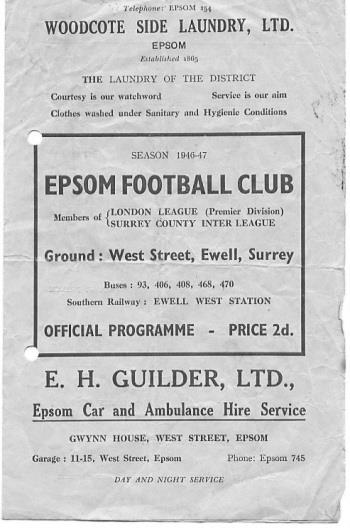 39 years ago today we were just starting off on our worst season in history and opened up with six straight defeats in the Athenian League, scoring just one goal and conceding 23!! One of these defeats came at perennial cellar-dwellers Wingate, who thumped us 5-0 at the now long lost Hall Road ground. It sits under the access road to the M1 in Hendon, buried forever. A bit like our hopes that season as we finished with just ten points all year, less than half the tally of the club above us!34 years ago this week we had happier memories this day as we hosted Hendon at West Street as members of the Isthmian League Premier Division, although it didn’t start well as we trailed 3-0 after half an hour, but pulled two goals back before the interval and turned it around in the second half to win 5-3 and sit in second place in the entire Isthmian League behind Yeovil Town. This was our highest ever placing, but it was all downhill from that point, being relegated at the end of the season and the following year too! 90 years ago today we hosted Godalming in a friendly match at West Street, winning 6-1 with Reg Stimson, the former Woking and Kingstonian player, scoring a hat trick. These matches were official competition back then, not like today’s pre-season friendlies. Back then, clubs were allowed one "trial” match before getting involved in league or cup business and those were the equivalent of the preparatory month that we have now. 87 years ago today we defeated Sutton United 3-2 at Gander Green Lane in another challenge friendly match. We played our rivals quite frequently back then, largely due to our close location to each other, and we would defeat them on four separate occasions this season, including contests in the Amateur Cup and the Surrey Charity Shield, when we won over there 3-2 again; that time we would have to wait a further 75 years before winning there again!84 years ago today we defeated Grays Athletic 4-0 in our opening match of the season with Jackie Pullen scoring a hat trick for us. This was a London League Cup tie and it looked like a good start as Grays were regularly one of the challengers, but it didn’t work out for either of us that season as they came ninth and we were a place below them, while Tilbury ended our interest in the Cup in the following round. It would be our worst season on record at that time and remains our worst pre-war season in history, despite having Pullen (34 goals) and Jimmy Jones (22 goals) in our line-up. We also achieved our record winning score this season, but more about that in October.73 years ago today Don Ralph scored four goals on his debut; a feat unmatched at our club before or since, as we thrashed the Post Office Engineers 5-1 at West Street in a London League match. It would however prove to be another false dawn and again we would finish in tenth place out of fourteen clubs, matching the 1935/36 season. (see programme)39 years ago today we were just starting off on our worst season in history and opened up with six straight defeats in the Athenian League, scoring just one goal and conceding 23!! One of these defeats came at perennial cellar-dwellers Wingate, who thumped us 5-0 at the now long lost Hall Road ground. It sits under the access road to the M1 in Hendon, buried forever. A bit like our hopes that season as we finished with just ten points all year, less than half the tally of the club above us!34 years ago this week we had happier memories this day as we hosted Hendon at West Street as members of the Isthmian League Premier Division, although it didn’t start well as we trailed 3-0 after half an hour, but pulled two goals back before the interval and turned it around in the second half to win 5-3 and sit in second place in the entire Isthmian League behind Yeovil Town. This was our highest ever placing, but it was all downhill from that point, being relegated at the end of the season and the following year too! 90 years ago today we hosted Godalming in a friendly match at West Street, winning 6-1 with Reg Stimson, the former Woking and Kingstonian player, scoring a hat trick. These matches were official competition back then, not like today’s pre-season friendlies. Back then, clubs were allowed one "trial” match before getting involved in league or cup business and those were the equivalent of the preparatory month that we have now. 87 years ago today we defeated Sutton United 3-2 at Gander Green Lane in another challenge friendly match. We played our rivals quite frequently back then, largely due to our close location to each other, and we would defeat them on four separate occasions this season, including contests in the Amateur Cup and the Surrey Charity Shield, when we won over there 3-2 again; that time we would have to wait a further 75 years before winning there again!84 years ago today we defeated Grays Athletic 4-0 in our opening match of the season with Jackie Pullen scoring a hat trick for us. This was a London League Cup tie and it looked like a good start as Grays were regularly one of the challengers, but it didn’t work out for either of us that season as they came ninth and we were a place below them, while Tilbury ended our interest in the Cup in the following round. It would be our worst season on record at that time and remains our worst pre-war season in history, despite having Pullen (34 goals) and Jimmy Jones (22 goals) in our line-up. We also achieved our record winning score this season, but more about that in October.73 years ago today Don Ralph scored four goals on his debut; a feat unmatched at our club before or since, as we thrashed the Post Office Engineers 5-1 at West Street in a London League match. It would however prove to be another false dawn and again we would finish in tenth place out of fourteen clubs, matching the 1935/36 season. (see programme)39 years ago today we were just starting off on our worst season in history and opened up with six straight defeats in the Athenian League, scoring just one goal and conceding 23!! One of these defeats came at perennial cellar-dwellers Wingate, who thumped us 5-0 at the now long lost Hall Road ground. It sits under the access road to the M1 in Hendon, buried forever. A bit like our hopes that season as we finished with just ten points all year, less than half the tally of the club above us!34 years ago this week we had happier memories this day as we hosted Hendon at West Street as members of the Isthmian League Premier Division, although it didn’t start well as we trailed 3-0 after half an hour, but pulled two goals back before the interval and turned it around in the second half to win 5-3 and sit in second place in the entire Isthmian League behind Yeovil Town. This was our highest ever placing, but it was all downhill from that point, being relegated at the end of the season and the following year too! 90 years ago today we hosted Godalming in a friendly match at West Street, winning 6-1 with Reg Stimson, the former Woking and Kingstonian player, scoring a hat trick. These matches were official competition back then, not like today’s pre-season friendlies. Back then, clubs were allowed one "trial” match before getting involved in league or cup business and those were the equivalent of the preparatory month that we have now. 87 years ago today we defeated Sutton United 3-2 at Gander Green Lane in another challenge friendly match. We played our rivals quite frequently back then, largely due to our close location to each other, and we would defeat them on four separate occasions this season, including contests in the Amateur Cup and the Surrey Charity Shield, when we won over there 3-2 again; that time we would have to wait a further 75 years before winning there again!84 years ago today we defeated Grays Athletic 4-0 in our opening match of the season with Jackie Pullen scoring a hat trick for us. This was a London League Cup tie and it looked like a good start as Grays were regularly one of the challengers, but it didn’t work out for either of us that season as they came ninth and we were a place below them, while Tilbury ended our interest in the Cup in the following round. It would be our worst season on record at that time and remains our worst pre-war season in history, despite having Pullen (34 goals) and Jimmy Jones (22 goals) in our line-up. We also achieved our record winning score this season, but more about that in October.73 years ago today Don Ralph scored four goals on his debut; a feat unmatched at our club before or since, as we thrashed the Post Office Engineers 5-1 at West Street in a London League match. It would however prove to be another false dawn and again we would finish in tenth place out of fourteen clubs, matching the 1935/36 season. (see programme)39 years ago today we were just starting off on our worst season in history and opened up with six straight defeats in the Athenian League, scoring just one goal and conceding 23!! One of these defeats came at perennial cellar-dwellers Wingate, who thumped us 5-0 at the now long lost Hall Road ground. It sits under the access road to the M1 in Hendon, buried forever. A bit like our hopes that season as we finished with just ten points all year, less than half the tally of the club above us!34 years ago this week we had happier memories this day as we hosted Hendon at West Street as members of the Isthmian League Premier Division, although it didn’t start well as we trailed 3-0 after half an hour, but pulled two goals back before the interval and turned it around in the second half to win 5-3 and sit in second place in the entire Isthmian League behind Yeovil Town. This was our highest ever placing, but it was all downhill from that point, being relegated at the end of the season and the following year too! 90 years ago today we hosted Godalming in a friendly match at West Street, winning 6-1 with Reg Stimson, the former Woking and Kingstonian player, scoring a hat trick. These matches were official competition back then, not like today’s pre-season friendlies. Back then, clubs were allowed one "trial” match before getting involved in league or cup business and those were the equivalent of the preparatory month that we have now. 87 years ago today we defeated Sutton United 3-2 at Gander Green Lane in another challenge friendly match. We played our rivals quite frequently back then, largely due to our close location to each other, and we would defeat them on four separate occasions this season, including contests in the Amateur Cup and the Surrey Charity Shield, when we won over there 3-2 again; that time we would have to wait a further 75 years before winning there again!84 years ago today we defeated Grays Athletic 4-0 in our opening match of the season with Jackie Pullen scoring a hat trick for us. This was a London League Cup tie and it looked like a good start as Grays were regularly one of the challengers, but it didn’t work out for either of us that season as they came ninth and we were a place below them, while Tilbury ended our interest in the Cup in the following round. It would be our worst season on record at that time and remains our worst pre-war season in history, despite having Pullen (34 goals) and Jimmy Jones (22 goals) in our line-up. We also achieved our record winning score this season, but more about that in October.73 years ago today Don Ralph scored four goals on his debut; a feat unmatched at our club before or since, as we thrashed the Post Office Engineers 5-1 at West Street in a London League match. It would however prove to be another false dawn and again we would finish in tenth place out of fourteen clubs, matching the 1935/36 season. (see programme)39 years ago today we were just starting off on our worst season in history and opened up with six straight defeats in the Athenian League, scoring just one goal and conceding 23!! One of these defeats came at perennial cellar-dwellers Wingate, who thumped us 5-0 at the now long lost Hall Road ground. It sits under the access road to the M1 in Hendon, buried forever. A bit like our hopes that season as we finished with just ten points all year, less than half the tally of the club above us!34 years ago this week we had happier memories this day as we hosted Hendon at West Street as members of the Isthmian League Premier Division, although it didn’t start well as we trailed 3-0 after half an hour, but pulled two goals back before the interval and turned it around in the second half to win 5-3 and sit in second place in the entire Isthmian League behind Yeovil Town. This was our highest ever placing, but it was all downhill from that point, being relegated at the end of the season and the following year too! 90 years ago today we hosted Godalming in a friendly match at West Street, winning 6-1 with Reg Stimson, the former Woking and Kingstonian player, scoring a hat trick. These matches were official competition back then, not like today’s pre-season friendlies. Back then, clubs were allowed one "trial” match before getting involved in league or cup business and those were the equivalent of the preparatory month that we have now. 87 years ago today we defeated Sutton United 3-2 at Gander Green Lane in another challenge friendly match. We played our rivals quite frequently back then, largely due to our close location to each other, and we would defeat them on four separate occasions this season, including contests in the Amateur Cup and the Surrey Charity Shield, when we won over there 3-2 again; that time we would have to wait a further 75 years before winning there again!84 years ago today we defeated Grays Athletic 4-0 in our opening match of the season with Jackie Pullen scoring a hat trick for us. This was a London League Cup tie and it looked like a good start as Grays were regularly one of the challengers, but it didn’t work out for either of us that season as they came ninth and we were a place below them, while Tilbury ended our interest in the Cup in the following round. It would be our worst season on record at that time and remains our worst pre-war season in history, despite having Pullen (34 goals) and Jimmy Jones (22 goals) in our line-up. We also achieved our record winning score this season, but more about that in October.73 years ago today Don Ralph scored four goals on his debut; a feat unmatched at our club before or since, as we thrashed the Post Office Engineers 5-1 at West Street in a London League match. It would however prove to be another false dawn and again we would finish in tenth place out of fourteen clubs, matching the 1935/36 season. (see programme)39 years ago today we were just starting off on our worst season in history and opened up with six straight defeats in the Athenian League, scoring just one goal and conceding 23!! One of these defeats came at perennial cellar-dwellers Wingate, who thumped us 5-0 at the now long lost Hall Road ground. It sits under the access road to the M1 in Hendon, buried forever. A bit like our hopes that season as we finished with just ten points all year, less than half the tally of the club above us!34 years ago this week we had happier memories this day as we hosted Hendon at West Street as members of the Isthmian League Premier Division, although it didn’t start well as we trailed 3-0 after half an hour, but pulled two goals back before the interval and turned it around in the second half to win 5-3 and sit in second place in the entire Isthmian League behind Yeovil Town. This was our highest ever placing, but it was all downhill from that point, being relegated at the end of the season and the following year too! 90 years ago today we hosted Godalming in a friendly match at West Street, winning 6-1 with Reg Stimson, the former Woking and Kingstonian player, scoring a hat trick. These matches were official competition back then, not like today’s pre-season friendlies. Back then, clubs were allowed one "trial” match before getting involved in league or cup business and those were the equivalent of the preparatory month that we have now. 87 years ago today we defeated Sutton United 3-2 at Gander Green Lane in another challenge friendly match. We played our rivals quite frequently back then, largely due to our close location to each other, and we would defeat them on four separate occasions this season, including contests in the Amateur Cup and the Surrey Charity Shield, when we won over there 3-2 again; that time we would have to wait a further 75 years before winning there again!84 years ago today we defeated Grays Athletic 4-0 in our opening match of the season with Jackie Pullen scoring a hat trick for us. This was a London League Cup tie and it looked like a good start as Grays were regularly one of the challengers, but it didn’t work out for either of us that season as they came ninth and we were a place below them, while Tilbury ended our interest in the Cup in the following round. It would be our worst season on record at that time and remains our worst pre-war season in history, despite having Pullen (34 goals) and Jimmy Jones (22 goals) in our line-up. We also achieved our record winning score this season, but more about that in October.73 years ago today Don Ralph scored four goals on his debut; a feat unmatched at our club before or since, as we thrashed the Post Office Engineers 5-1 at West Street in a London League match. It would however prove to be another false dawn and again we would finish in tenth place out of fourteen clubs, matching the 1935/36 season. (see programme)39 years ago today we were just starting off on our worst season in history and opened up with six straight defeats in the Athenian League, scoring just one goal and conceding 23!! One of these defeats came at perennial cellar-dwellers Wingate, who thumped us 5-0 at the now long lost Hall Road ground. It sits under the access road to the M1 in Hendon, buried forever. A bit like our hopes that season as we finished with just ten points all year, less than half the tally of the club above us!34 years ago this week we had happier memories this day as we hosted Hendon at West Street as members of the Isthmian League Premier Division, although it didn’t start well as we trailed 3-0 after half an hour, but pulled two goals back before the interval and turned it around in the second half to win 5-3 and sit in second place in the entire Isthmian League behind Yeovil Town. This was our highest ever placing, but it was all downhill from that point, being relegated at the end of the season and the following year too! Match and Ball Sponsorships – 2019/20Match and Ball Sponsorships – 2019/20Match and Ball Sponsorships – 2019/20Match and Ball Sponsorships – 2019/20OpponentDateMatch SponsorBall SponsorFleet Spurs03/08/19Club President - Stella LamontClub President - Stella LamontGodalming Town20/09/19Paul MerrittPaul MerrittTooting Bec27/09/19EEFC Management CommitteeEEFC Management CommitteeKennington (FA Vase)31/08/19Geoff Dyke – celebrating his 70th birthdayGeoff Dyke – celebrating his 70th birthdayAFC Hayes21/09/19Farnham Town28/09/19FC Deportivo Galicia19/10/19Kensington & Ealing Borough26/10/19Sandhurst Town09/11/19Dorking Wanderers Res23/11/19Bedfont & Feltham14/12/19Westside28/12/19British Airways11/01/20Cove25/01/20Ash United08/02/20Chessington & Hook United22/02/20Eversley & California21/03/20Walton & Hersham31/03/20Tony FosterTony FosterBagshot04/04/20Nathan LambertNathan LambertJersey Bulls13/04/20Club President - Stella LamontClub President - Stella LamontUnknown (Surrey Premier Cup)Might be at home – date unknownMight be at home – date unknownMatch sponsorship costs just £60.00!Sponsorship includes: Admission, programmes and hospitality for three people.A full page advert in the programme and mascot for the day (if required).Also, you get to choose the player of the match, who will receive a prizeIf you are interested, just speak to a Committee Member, or drop me an email at: richard.c.lambert@gmail.comMatch sponsorship costs just £60.00!Sponsorship includes: Admission, programmes and hospitality for three people.A full page advert in the programme and mascot for the day (if required).Also, you get to choose the player of the match, who will receive a prizeIf you are interested, just speak to a Committee Member, or drop me an email at: richard.c.lambert@gmail.comMatch sponsorship costs just £60.00!Sponsorship includes: Admission, programmes and hospitality for three people.A full page advert in the programme and mascot for the day (if required).Also, you get to choose the player of the match, who will receive a prizeIf you are interested, just speak to a Committee Member, or drop me an email at: richard.c.lambert@gmail.comMatch sponsorship costs just £60.00!Sponsorship includes: Admission, programmes and hospitality for three people.A full page advert in the programme and mascot for the day (if required).Also, you get to choose the player of the match, who will receive a prizeIf you are interested, just speak to a Committee Member, or drop me an email at: richard.c.lambert@gmail.comBuildbase F.A. Vase 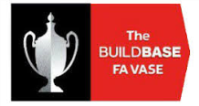 First Qualifying Round Buildbase F.A. Vase First Qualifying Round Buildbase F.A. Vase First Qualifying Round Buildbase F.A. Vase First Qualifying Round   Saturday, 31st August 2019 - Kick-off 3.00 p.m.   Saturday, 31st August 2019 - Kick-off 3.00 p.m.   Saturday, 31st August 2019 - Kick-off 3.00 p.m.   Saturday, 31st August 2019 - Kick-off 3.00 p.m. Epsom and Ewell(Royal Blue & White hoops)VVKennington(White with Black trim)SquadNUMBERSNUMBERSSquadFelix DaviesTom BarnesReisse GriffinHarry StowAdam HeagneyJordan TomsettLloyd ConnellyAdam PhillipsChris HeadTommy PenfoldChaz-Lee MartinGary Clarke ©Joe Bonass-WardSam BrownLouis ChinTom ScorerTodd MurphyGary Lockyer© Scott MurphySam ConlonSean WhiteDale HortonBobby BennettLuke HughesJake RobinsonDan CookRory LewisGeorge LathamAshley ThompsonCharlie OwenRob HendryRyan PhilpottTaryn SmithJoe FisherToby FunnellJack NegusJordan GallagherTed GreenfieldLiam RobertsRichard QuigleyBilly CarneyHarry GoddardSimon FunnellMANAGERMANAGERDan ScorerASSISTANT ASSISTANT Sam FisherSam MorganCOACHES COACHES Ollie Finch / Dan CookChantelle FarrellPHYSIOPHYSIONatalie JonesREFEREE: P.StavvaREFEREE: P.StavvaREFEREE: P.StavvaREFEREE: P.StavvaASSISTANTS: W.Douglas, S.CudnerASSISTANTS: W.Douglas, S.CudnerASSISTANTS: W.Douglas, S.CudnerASSISTANTS: W.Douglas, S.CudnerToday’s match is sponsored by one of our longest serving supporters, Geoff Dyke, who recently celebrated his 70th birthdayToday’s match is sponsored by one of our longest serving supporters, Geoff Dyke, who recently celebrated his 70th birthdayToday’s match is sponsored by one of our longest serving supporters, Geoff Dyke, who recently celebrated his 70th birthdayToday’s match is sponsored by one of our longest serving supporters, Geoff Dyke, who recently celebrated his 70th birthdayOUR NEXT VISITORS TO HIGH ROADAFC HayesCombined Counties League – Division OneSaturday, 21st September 2019 – Kick-off – 3.00 p.m.OUR NEXT VISITORS TO HIGH ROADAFC HayesCombined Counties League – Division OneSaturday, 21st September 2019 – Kick-off – 3.00 p.m.OUR NEXT VISITORS TO HIGH ROADAFC HayesCombined Counties League – Division OneSaturday, 21st September 2019 – Kick-off – 3.00 p.m.OUR NEXT VISITORS TO HIGH ROADAFC HayesCombined Counties League – Division OneSaturday, 21st September 2019 – Kick-off – 3.00 p.m.